Royal Scottish National Orchestra & GSA: The Vienna ConnectionWednesday 2 October 2019 7:30pm, French Institute for Scotland Saturday 5 October 2019, 3.00PM at Glasgow Royal Concert Hall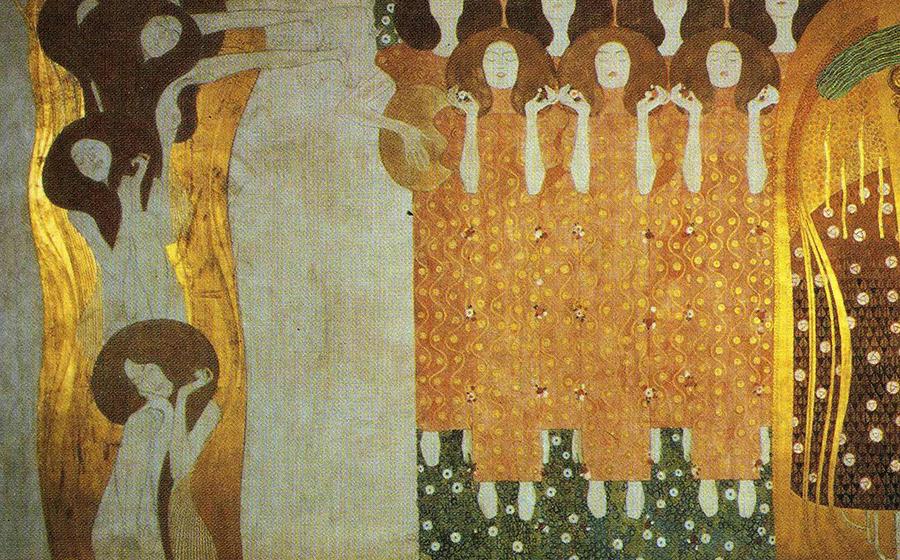 Thomas Søndergård   RSNO Music Director Prof Johnny Rodger   Glasgow School of ArtBill Chandler  RSNO Director of Concerts and Engagement Join Thomas Søndergård and guests for a round-table discussion with film,  recordings and live music as they uncover the fascinating context in which the Romantic movement of Beethoven and Goethe reached its pinnacle and gave birth to the modern. In Focus: The Vienna Connection launches our journey through the golden age of this vibrant city with a virtual gallery of works by Gustav Klimt; a tour through the architecture and designs of Otto Wagner; an exploration of the great Charles Rennie Mackintosh and his exhibitions in Vienna; and even an encounter with Sigmund Freud!https://www.glasgowlife.org.uk/event/1/rsno-201920-delve-deeper-in-focus-the-vienna-connection